Заключение №61по результатам проверки достоверности годовой бюджетной отчетности администрации городского поселения Белореченского муниципального образования1.Основание для проведения мероприятия: статьи 264.4-264.6 Бюджетного кодекса Российской Федерации;пункт 3 статьи 9 Федерального закона от 07.02.2011г. №6-ФЗ «Об общих принципах организации и деятельности контрольно-счетных органов субъектов Российской Федерации и муниципальных образований»; Положение о Контрольно-счетной палате Усольского муниципального района Иркутской области, утвержденное решением Думы Усольского муниципального района Иркутской области от 23.11.2021г. №213;Порядок проведения внешней проверки годового отчета об исполнении бюджета Усольского муниципального района Иркутской области, утвержденный решением Думы Усольского муниципального района Иркутской области от 22.02.2022г. №235;план деятельности Контрольно-счетной палаты Усольского муниципального района Иркутской области на 2023 год; распоряжение председателя Контрольно-счетной палаты Усольского муниципального района Иркутской области от 16.03.2023г. №18.2.Предмет мероприятия: Бюджетная (бухгалтерская) отчетность, представленная главным администратором бюджетных средств, в соответствии с требованиями приказа Минфина России от 28.12.2010г. №191н «Об утверждении Инструкции о порядке составления и представления годовой, квартальной и месячной отчетности об исполнении бюджетов бюджетной системы Российской Федерации» (далее - Инструкция №191н), приказа Минфина России от 25.03.2011г. №33н «Об утверждении Инструкции о порядке составления, представления годовой, квартальной бухгалтерской отчетности государственных (муниципальных) бюджетных и автономных учреждений» (далее - Инструкция №33н).3.Объекты мероприятия: Администрация городского поселения Белореченского муниципального образования (далее–Администрация);Объекты встречных проверок по мере необходимости.4.Цели и вопросы мероприятия: Цель: Установление полноты и достоверности бюджетной отчетности главного администратора бюджетных средств (далее–ГАБС), за отчетный финансовый год, ее соответствие требованиям нормативных правовых актов.Вопросы:анализ бюджетной отчетности на соответствие требованиям нормативных правовых актов в части ее состава, содержания и срока представления для проведения внешней проверки;оценка достоверного представления о финансовом положении экономического субъекта на основании данных бухгалтерской отчетности;анализ исполнения доходов, закрепленных за администратором доходов;анализ использования бюджетных ассигнований.5.Исследуемый период: 2022 год.6.Состав ответственных исполнителей:Новоселова Антонина Александровна, консультант Контрольно-счетной палаты Усольского муниципального района Иркутской области. 7.Сроки проведения мероприятия с 16 апреля 2023 года по 5 мая 2023 года.Администрация городского поселения Белореченского муниципального образования осуществляет свою деятельность на основании Устава городского поселения Белореченского муниципального образования, утвержденного решением Думы от 24.01.2018г. №21 (с изменениями). Администрация входит в структуру органов местного самоуправления. Финансовое обеспечение деятельности Администрации осуществляется за счет средств, предусмотренных в местном бюджете отдельной строкой в соответствии с классификацией расходов бюджета. Подведомственными учреждениями Администрации являются муниципальные бюджетные (3 шт.) и автономное (1шт.) учреждения.Оценка полноты и достоверности показателей и сведений, представленных в бюджетной отчетности главного администратора, главного распорядителя бюджетных средств проводится, согласно требованиям Инструкции №191н, Инструкции №33н с изменениями.В соответствии с распоряжением администрации от 08.11.2021г. № 605 «Об утверждении перечней главных администраторов доходов и источников финансирования дефицита бюджета городского поселения Белореченского муниципального образования на 2022 год и на плановый период 2023 и 2024 годов» определен перечень главных администраторов доходов бюджета на 2022 год, одним из которых является Администрация городского поселения Белореченского муниципального образования по коду «901». Решением Думы от 29.12.2021г. №217 «Об утверждении  бюджета городского поселения Белореченского муниципального образования на 2022 год и на плановый период 2023 и 2024 годов» в приложении №7 «Ведомственная структура расходов бюджета по разделам, подразделам, целевым статьям (государственным (муниципальным) программам и непрограммным направлениям деятельности), группам (группам и подгруппам) видов расходов и (или) по целевым статьям (государственным (муниципальным) программам и непрограммным направлениям деятельности), группам (группам и подгруппам) видов расходов классификации расходов бюджетов на очередной финансовый год городского поселения Белореченского муниципального образования на 2022 год» на 2022 год Администрация включена как главный распорядитель бюджетных средств. Годовая бюджетная отчетность Администрации в целом соответствует требованиям п.4 Инструкции №191н по оформлению годовой бюджетной отчетности: сброшюрована, пронумерована, имеет оглавление и представлена с сопроводительным письмом.В соответствии с п.9 Инструкции №191н, п.3 Инструкции №33н бюджетная отчетность составлена нарастающим итогом с начала года в рублях с точностью до второго десятичного знака после запятой.В соответствии с п. 8 Инструкции №191н, с п. 10 Инструкции №33н формы бюджетной отчётности, которые не имеют числового значения, администрацией муниципального образования, учреждением не составлялись и отражены в пояснительной записке.В соответствии с аб.5, п. 11 Инструкции №33н Администрацией предоставлена сводная бухгалтерская отчетность (вх. от 16.03.2023г. №60).Представленная для внешней проверки годовая бюджетная отчетность отражает финансовое положение на 01.01.2023 года и результаты финансово-хозяйственной деятельности организаций за отчетный период.Анализ форм годовой бюджетной отчетности Администрации показал следующее: Баланс главного распорядителя, распорядителя, получателя бюджетных средств, главного администратора, администратора источников финансирования дефицита бюджета, главного администратора, администратора доходов бюджета (ф.0503130) (далее – Баланс) заполнен в соответствии с требованиями, установленными Инструкцией №191н, и содержит данные о стоимости активов, обязательств, финансовом результате на начало года и конец года. В графах «На конец отчетного периода» отражены данные о стоимости активов и обязательств, финансовом результате на 1 января 2023 года, с учетом проведенных заключительных оборотов по счетам бюджетного учета.По состоянию на 01.01.2023г. основные средства (раздел 1 «Нефинансовые активы») уменьшились на 2 451,69 тыс. руб. и составили 16 443,47 тыс. руб. Материальные запасы уменьшились на 795,91 тыс. руб., остаточная стоимость на 01.01.2023г. составила 1 023,47 тыс. руб.Раздел 1 «Нефинансовые активы» подтверждается данными ф.0503168 «Сведения о движении нефинансовых активов». Итоги по разделу 2 «Финансовые активы» по сравнению с началом 2022 года увеличились на 1 792,86 тыс. руб. и по состоянию на 01.01.2023г. составили 2 030,41 тыс. руб.Остаток денежных средств на лицевых счетах Администрации отражен в сумме 2 030,41 тыс. руб., что соответствует ф.0503178 «Сведения об остатках денежных средств на счетах получателя бюджетных средств».Показатели Баланса, отраженные по разделу 2 «Финансовые активы» подтверждаются данными ф.0503169 «Сведения по дебиторской и кредиторской задолженности» в части дебиторской задолженности. По разделу 3 «Обязательства» подтверждается данными ф.0503169 «Сведения по дебиторской и кредиторской задолженности» в части кредиторской задолженности.По разделу 4 «Финансовый результат» подтверждается данными ф.0503110 «Справка по заключению счетов бюджетного учета отчетного финансового года».Строка 570 Баланса – разница граф 6 и 3 по бюджетной деятельности равна разнице граф 3 и 6 «Итого» раздела 1 «Бюджетная деятельность» справки ф.0503110.Согласно справке, к Балансу на забалансовых счетах отражены основные средства в эксплуатации в сумме 639,22 тыс. руб.При проверке контрольных соотношений показателей Баланса ф.0503130 с формой «Отчет о финансовых результатах деятельности» (ф.0503121) расхождений не выявлено. Показатели ф.0503110, ф.0503121 соответствуют контрольным соотношениям показателей Баланса (ф.0503130) (чистый операционный результат).Отчет о финансовых результатах деятельности (ф.0503121) (далее –ф.0503121). При анализе ф.0503121 в кодовой зоне заполнен код субъекта бюджетной отчетности ГРБС, суммовые значения формы отражены по муниципальному образованию, в связи с этим невозможно определить кем из субъектов бюджетной отчетности (п.11.1 или п.11.2 Инструкции №191н) составлен отчет.  При проверке соотношения показателей ф.0503121 с показателями сведений о движении нефинансовых активов (ф.0503168) расхождений не выявлено.Показатели отражаются в отчете в разрезе бюджетной деятельности, средств во временном распоряжении и итогового показателя.Чистый операционный результат сложился в сумме (+)30 833,50 тыс. руб. Показатели ф.0503121 на 01.01.2023г. подтверждаются данными справки ф.0503110.Отчет о движении денежных средств (ф.0503123) (далее – ф.0503123). При анализе ф.0503123 в кодовой зоне отражено глава по БК – 901, суммовые значения формы заполнены по муниципальному образованию, главный администратор указан «Администрация городского поселения Белореченского муниципального образования», в связи с этим невозможно определить кем из субъектов бюджетной отчетности (п.11.1 или п.11.2 Инструкции №191н) составлен отчет. Согласно Инструкции №191н ф.0503123 составлена на основании данных о движении денежных средств на едином счете бюджета, открытом в органе, осуществляющем кассовое обслуживание исполнения бюджета в разрезе кодов КОСГУ. В разделе 4 «Аналитическая информация по выбытиям» приведены сведения по выбытиям, отраженным в разделе с разбивкой сумм по соответствующим кодам КОСГУ, разделам, подразделам, кодам видов расходов. Отчет об исполнении бюджета главного распорядителя, распорядителя, получателя бюджетных средств, главного администратора, администратора источников финансирования дефицита бюджета, главного администратора, администратора доходов бюджета (ф. 0503127) (далее – ф.0503127) сформирован с нарушением п.52 Инструкции №191н, в соответствии с которым ф. 0503127 составляется на основании данных по исполнению бюджета получателей бюджетных средств, администраторов источников финансирования дефицита бюджета, администраторов доходов бюджета в рамках осуществляемой ими бюджетной деятельности. Таким образом согласно п.55 Инструкции №191н по разделу «Доходы бюджета» главными администраторами доходов бюджета отражаются суммы плановых (прогнозных) показателей по закрепленным за ним доходам бюджета. Согласно ф.0503127 утвержденные бюджетные назначения в целом по доходам в 2022 году составили 132 776,97 тыс. руб., исполнение составило 130 799,48 тыс. руб. или 98,50%. Тогда как по разделу «Доходы бюджета» в сумме плановых (прогнозных) показателей ф.0503127 (графа 4) должны отражаться доходы - главного администратора доходов бюджета по коду «901». Отчет о принятых бюджетных обязательствах (ф.0503128). На 2022 год Администрации утверждены лимиты бюджетных обязательств в объеме утвержденных бюджетных ассигнований 136 136,37 тыс. руб. Принято бюджетных обязательств в объеме 134 317,01 тыс. руб., из них денежных обязательств – 127 350,54  тыс. руб. Исполнение денежных обязательств составило 125 076,62 тыс. руб. Неисполнение по принятым бюджетным обязательствам составило 9 240,39 тыс. руб., что подтверждается данными ф.0503175 «Сведения о принятых и неисполненных обязательствах получателя бюджетных средств». Согласно ф.0503175 бюджетные обязательства не исполнены:- по заработной плате работников администрации в сумме 5,37 тыс. руб. (экономия). - НДФЛ в сумме 136,21 тыс. руб. (за счет экономии заработной платы).- по принятым обязательствам текущего характера в сумме 9 103,65 тыс. руб. Показатели граф 4, 5, 10 раздела «Бюджетные обязательства текущего (отчетного) финансового года» по расходам ф.0503128 сопоставимы с показателями граф 4, 5, 9 ф.0503127 соответственно.Отчет о бюджетных обязательствах ф.0503128-НП формируется по данным о ходе реализации национальных проектов (программ), а также комплексного плана модернизации и расширения магистральной инфраструктуры (региональных проектов в составе национальных проектов) по разделам «Бюджетные обязательства текущего (отчетного) финансового года по расходам», «Обязательства финансовых годов, следующих за текущим (отчетным) финансовым годом».По состоянию на 01.01.2023г. согласно Отчету о бюджетных обязательствах ф.0503128-НП доведенные лимиты бюджетных обязательств составляют в сумме 4 532,90 тыс. руб., исполнение денежных обязательств по реализации национальных проектов составляет 100%.  На основании ст.217, ст.219 БК РФ и Положения о бюджетном процессе, Администрацией разработан и утвержден Порядок составления и ведения сводной бюджетной росписи бюджета муниципального образования от 13.09.2022 г. № 1033 (далее по тексту – Порядок). Пунктом 7 раздела 2 Порядка установлено, что лимиты бюджетных обязательств формируются в пределах бюджетных ассигнований, утвержденных решением Думы о бюджете поселения. Лимиты бюджетных обязательств по расходам на исполнение публичных нормативных обязательств не утверждаются. Контроль за правильностью отражения в уведомлениях о бюджетных назначениях лимитов бюджетных обязательств возлагается на Администрацию. Лимиты бюджетных обязательств утверждаются главой поселения одновременно с утверждением сводной росписи. В соответствии с Порядком уведомление о лимитах бюджетных обязательств от 27.12.2022г. отражены в сумме 136 136,37 тыс. руб. (с учетом публичных нормативных обязательств в сумме 407,66 тыс. руб.). В нарушение п. 56 Инструкции № 191н в ф.0503127 в графе 5, п. 70 Инструкции №191 в ф. 0503128 в графе 5 лимиты бюджетных обязательств утверждены в сумме 136 136,37 тыс. руб. (с учетом публичных нормативных обязательств).Данное замечание влечет нарушение п. 56, п. 70 Инструкции №191н заполнения форм бюджетной отчетности, а именно:- Отчета об исполнении бюджета (ф.0503127) на сумму 407,66 тыс. руб.;- Отчет о принятых бюджетных обязательствах (ф.0503128) на сумму 407,66 тыс. руб.Пояснительная записка (ф. 0503160) (далее – Пояснительная записка). В разделе 1 отражено, что бюджетная отчетность подписана главой Белореченского муниципального образования, главным бухгалтером (электронная подпись).В нарушение с п.152 Инструкции №191н информация по обобщенным данным об операциях по управлению остатками средств на едином счете соответствующего бюджета за отчетный период, раскрываемую органом, уполномоченным на осуществление операций по управлению остатками средств на едином счете соответствующего бюджета не указана в разделе 3 Пояснительной записки.В раздел 3 «Анализ отчета об исполнении бюджета субъектом бюджетной отчетности» включена форма «Сведения об исполнении бюджета» (ф.0503164).Раздел 4 «Анализ показателей бухгалтерской отчетности субъекта бюджетной отчетности». Показатели, характеризующие наличие и движение нефинансовых активов за отчетный период представлены в ф.0503168 «Сведения о движении нефинансовых активов». В ф.0503169 «Сведения по дебиторской и кредиторской задолженности» по состоянию на 01.01.2023г. дебиторская задолженность сложилась в сумме 124 908,23 тыс. руб. (просроченная задолженность на 01.01.2023г. отсутствует).Кредиторская задолженность по состоянию на 01.01.2023г. составила 5 613,10 тыс. руб. Следует отметить, что в текстовой части Пояснительной записки раскрыта информация о кредиторской задолженности. Просроченная кредиторская задолженность по состоянию на 01.01.2023г. отсутствует.Раздел 5 «Прочие вопросы деятельности субъекта бюджетной отчетности». В проверяемом периоде в Администрации действует Учетная политика, утвержденная распоряжением от 24.12.2021г. №290-р, согласно которой определен перечень документов, регулирующих вопросы бюджетного учета.Согласно п.158 Инструкции №191н информация о результатах инвентаризации отражена в текстовой части Пояснительной записки. В целях обеспечения достоверности данных бухгалтерского учета и годовой бухгалтерской отчетности Администрации, проведена инвентаризация активов и обязательств на 01.11.2022г. (распоряжение от 16.12.2022г. №216-р) расхождений не выявлено. Предоставлена ф.0503296 «Сведения об исполнении судебных решений по денежным обязательствам бюджета», из которой следует что на 01.01.2023 год сумма по судебным решениям судов судебной системы РФ составляет 84,99 тыс. руб.  Сведения и таблицы, не имеющие числовых показателей, отражены в разделе 5 Пояснительной записки.В соответствии с пп. 1 п. 1 ст. 160.2-1 БК РФ установлены бюджетные полномочия отдельных участников бюджетного процесса по организации и осуществлению внутреннего финансового аудита. Внутренний финансовый аудит является деятельностью по формированию и предоставлению руководителю главного администратора бюджетных средств, информации о результатах оценки исполнения бюджетных полномочий распорядителя бюджетных средств, получателя бюджетных средств, администратора доходов бюджета, администратора источников финансирования дефицита бюджета, главного администратора бюджетных средств, в том числе заключения о достоверности бюджетной отчетности. Согласно п. 3 ст. 160.2-1 БК РФ, внутренний финансовый аудит осуществляется на основе принципа функциональной независимости структурными подразделениями или в случаях, предусмотренных федеральными стандартами внутреннего финансового аудита, уполномоченными должностными лицами (работниками) главного администратора бюджетных средств, администратора бюджетных средств, наделенных полномочиями по осуществлению внутреннего финансового аудита.Специалистом Администрации по внутреннему финансовому аудиту написано заключение от 03.02.2023г. №1/2023.Администрация Белореченского муниципального образования является учредителем:муниципального бюджетного учреждения «Спортивно-оздоровительный комплекс» создано в соответствии с постановлением главы городского поселения Белореченского муниципального образования от 27.12.2011г. №141 «О создании муниципального бюджетного учреждения «Спортивно-оздоровительный комплекс» (далее – МБУ «СОК»);  муниципального бюджетного учреждения культуры «Библиотека семейного чтения» создано в соответствии с постановлением городского поселения Белореченского муниципального образования от 21.01.2011г. №5 «О создании муниципального бюджетного учреждения культуры «Библиотека семейного чтения» (далее – МБУК «Библиотека»);муниципального бюджетного учреждения культуры «Мальтинский центр информационной, культурно-досуговой деятельности» создано в соответствии с постановлением сельского поселения Мальтинского муниципального образования от 04.12.2012г. №165 «О создании муниципального бюджетного учреждения культуры «Мальтинский центр информационной, культурно-досуговой деятельности» (далее – МБУК «Мальтинский ЦИКДД»);муниципального автономного учреждения «Специализированная служба по вопросам похоронного дела» создано в соответствии с постановлением городского поселения Белореченского муниципального образования от 07.10.2022 года №565 «О создании муниципального автономного учреждения «Специализированная служба по вопросам похоронного дела»» (далее – МАУ «Специализированная СВПД».В целях обеспечения достоверности данных бюджетного учета и бюджетной отчетности Администрации на основании статьи 11 Федерального закона от 06.12.2011г. № 402-ФЗ «О бухгалтерском учете», а также в соответствии с приказом МБУ «СОК» от 01.12.2022г. №200, приказом МБУК «Мальтинский ЦИКДД» от 18.11.2022 г. №47, приказом МБУК «Библиотека» от 18.11.2022г. №65, приказом МАУ «Специализированная СВПД». от 29.12.2022г. №15 перед составлением годовой бюджетной отчетности в установленном порядке проведена инвентаризация основных средств, материальных запасов, расчетов с дебиторами и кредиторами.Баланс государственного (муниципального) учреждения (ф.0503730) (далее - Баланс) сформирован по состоянию на 01.01.2023г. по подразделам согласно п.13 Инструкции №33н.В соответствии с п.14 Инструкции №33н показатели отражены в Балансе в разрезе видов финансового обеспечения (деятельности) учреждения в том числе:субсидий на иные цели и на цели осуществления капитальных вложений (деятельность с целевыми средствами);субсидий на выполнение муниципального задания (деятельность по государственному заданию);собственных доходов учреждений (приносящая доход деятельность).Анализ раздела 1 «Нефинансовые активы» Баланса показал, что на 01.01.2023г. балансовая стоимость основных средств по муниципальному заданию составила 124 769,43 тыс. руб., сумма начисленной амортизации по муниципальному заданию составила 44 049,96 тыс. руб.Показатели баланса, отраженные по разделу 2 «Финансовые активы» подтверждаются данными ф.0503769 «Сведения по дебиторской и кредиторской задолженности», в части дебиторской задолженности. По разделу 3 «Обязательства» подтверждаются данными ф.0503769 «Сведения по дебиторской и кредиторской задолженности», в части кредиторской задолженности. Согласно справке о наличии имущества и обязательств на забалансовых счетах на 01.01.2023г. числится по деятельности по муниципальному заданию, поступления и выбытия денежных средств в сумме 16 355,88 тыс. руб., основные средства в эксплуатации в сумме 4 401,26 тыс. руб.Отчет об исполнении учреждением плана его финансово-хозяйственной деятельности (ф. 0503737) (далее - ф. 0503737). Анализ ф. 0503737 показал, что в соответствии с п. 38 Инструкции №33н в графе 4 отражены по разделам отчета «Доходы учреждения», «Расходы учреждения», «Источники финансирования дефицита средств учреждения» годовые объемы утвержденных плановых назначений на 2022 год субсидия на:- выполнение муниципального задания: по строке 010 в графе 4 отражены утвержденные плановые назначения по разделу «Доходы учреждения» в сумме 30 123,65тыс. руб., по разделу «Расходы учреждения» по строке 200 в графе 4 отражена сумма 30 123,65 тыс. руб., исполнение составило 30 123,65 тыс. руб. или 100%;- собственные доходы учреждений: по строке 010 в графе 4 отражены утвержденные плановые назначения по разделу «Доходы учреждения» в сумме 1 330,60тыс. руб., по разделу «Расходы учреждения» по строке 200 в графе 4 отражена сумма 1 329,53 тыс. руб., исполнение составило 1 329,53 тыс. руб. или 100%;- иные цели: по строке 010 в графе 4 отражены утвержденные плановые назначения по разделу «Доходы учреждения» в сумме 875,33 тыс. руб., по разделу «Расходы учреждения» по строке 200 в графе 4 отражена сумма 875,33 тыс. руб., исполнение составило 875,33 тыс. руб. или 100%.В соответствии с п. 50 Инструкции №33н «Отчет о финансовых результатах деятельности учреждения» (ф.0503721) (далее-ф.0503721) содержит данные о финансовых результатах деятельности учреждения в разрезе кодов КОСГУ по состоянию на 01.01.2023 года. В данных представленных в «Отчете о движении денежных средств учреждения» (ф.0503723) (далее – ф.0503723) установлено, что поступления по текущим операциям отражены в сумме 32 329,59 тыс. руб., в том числе за счет субсидии на выполнение муниципального задания, собственных доходов учреждений, субсидии на иные цели.Выбытия по текущим операциям в сумме 32 328,52 тыс. руб., в том числе:- оплаты труда и начислений на выплаты по оплате труда – 21 247,79 тыс. руб.;- прочие работы, услуги – 3 802,99 тыс. руб.;- выплаты социального обеспечения – 75,02 тыс. руб.;- прочие расходы – 57,49 тыс. руб.;- приобретение товаров и материальных запасов 1 746,30 тыс. руб.;- приобретение основных средств – 5 398,91 тыс. руб.    Пояснительная записка (ф.0503760) (далее - Пояснительная записка) составлена в разрезе 5 разделов, что соответствует п.56 Инструкции №33н.Раздел 1 «Организационная структура учреждения» содержит информацию об организационной структуре учреждений. В разделе 2 «Результаты деятельности учреждения» отражается информация о техническом состоянии, эффективности использования, обеспеченности учреждений основными фондами, а также информация о стоимости имущества.В нарушение п.56 Инструкции №33н в разделе 2 не отражена информация о мерах по повышению квалификации и переподготовке специалистов учреждения.В разделе 3 «Анализ отчета об исполнении учреждением плана его деятельности» в нарушение п.56 Инструкции №33н отсутствует форма «Сведения об исполнении плана финансово-хозяйственной деятельности» ф.0503766 (далее - ф.0503766).В раздел 4 «Анализ показателей отчетности учреждения» включены следующие формы:- Сведения о движении нефинансовых активов учреждения (ф. 0503768), содержит обобщенные за отчетный период данные о движении нефинансовых активов учреждения. Форма ф.0503768 формируется учреждением раздельно по видам финансового обеспечения (деятельности): собственные доходы учреждения, субсидии на выполнение муниципального задания, субсидии на иные цели.- Сведения по дебиторской и кредиторской задолженности учреждения (ф. 0503769) составляются раздельно по видам финансового обеспечения (деятельности) субсидии на выполнение муниципального задания: собственные доходы учреждений: дебиторская задолженность составляет 21,35 тыс. руб., в том числе по платежам в бюджеты, кредиторская задолженность отсутствует;субсидии на выполнение муниципального задания: дебиторская задолженность составляет 39 338,92 тыс. руб., в том числе расчетам по доходам в сумме 39 332,54 тыс. руб.; расчетам по выданным авансам в сумме 2,71 тыс. руб.; расчетам по платежам в бюджеты в сумме 3,66 тыс. руб., кредиторская задолженность в сумме 160,26 тыс. руб., в том числе по расчетам по принятым обязательствам в 150,51 тыс. руб., по расчетам по платежам в бюджеты в сумме 9,75 тыс. руб.;субсидии на иные цели: дебиторская и кредиторская задолженности отсутствуют. Раздел 5 «Прочие вопросы деятельности учреждения».Основным документом, раскрывающих особенности отражения в бухгалтерском учете учреждения операций с активами и обязательствами учреждения, является Учетная политика. В проверяемом периоде в учреждениях действует Учетная политика.ВыводыВ ходе проверки годовой бюджетной отчетности Администрации городского поселения Белореченского муниципального образования, проведенной Контрольно-счетной палатой Усольского муниципального района Иркутской области установлено:При анализе годовой бюджетной отчетности выявлено: - отчет о финансовых результатах деятельности (ф.0503121) и Пояснительную записку (ф.0503160) невозможно идентифицировать кем из субъектов бюджетной отчетности составлены отчеты (п.11.1 или п.11.2 Инструкции №191н); - отчет об исполнении бюджета главного распорядителя, распорядителя, получателя бюджетных средств, главного администратора, администратора источников финансирования дефицита бюджета, главного администратора, администратора доходов бюджета (ф. 0503127) сформирован с нарушением п.52, 55 Инструкции №191н, по разделу «Доходы бюджета» в сумме плановых (прогнозных) показателей ф. 0503127 (графа 4) должны отражаться доходы - главного администратора доходов бюджета по коду «901»;- при анализе ф.0503123 в кодовой зоне отражено глава по БК – 901, суммовые значения формы заполнены по муниципальному образованию, главный администратор указан «Администрация городского поселения Белореченского муниципального образования», в связи с этим невозможно определить кем из субъектов бюджетной отчетности (п.11.1 или п.11.2 Инструкции №191н) составлен отчет;  - в нарушение с п.152 Инструкции №191н информация по обобщенным данным об операциях по управлению остатками средств на едином счете соответствующего бюджета за отчетный период, раскрываемую органом, уполномоченным на осуществление операций по управлению остатками средств на едином счете соответствующего бюджета не указана в разделе 3 Пояснительной записки;- в нарушение п.2.3 Приказа Минфина России от 28.12.2010г. №191н в Пояснительной записке не раскрыты сведения о показателях бюджетной отчетности по сегментам за отчетный год дополнительно к тем сведениям, которые подлежат раскрытию в Сведениях по дебиторской и кредиторской задолженности (ф. 0503169); - в разделе 4 Пояснительной записки (ф.0503160) отсутствует информация о причинах увеличения дебиторской задолженности (увеличение составило 110 393,57 тыс. руб.);- в нарушение п. 155 Инструкции отсутствует таблица №3 «Сведения об исполнении текстовых статей закона (решения) о бюджете»;- в нарушение Порядка составления и ведения сводной бюджетной росписи бюджета городского поселения Белореченского муниципального образования и бюджетных росписей главных распорядителей средств бюджета (главных администраторов источников внутреннего финансирования дефицита бюджета), а также утверждения лимитов бюджетных обязательств для главных распорядителей средств бюджета от 13.09.2022г. №1033 уведомление о лимитах бюджетных обязательств на 27.12.2021 года утверждено в сумме 136 136,37 тыс. руб., составлено в пределах бюджетных ассигнований с учетом публичных нормативных обязательств. Данное замечание влечет нарушение п. 56, п. 70 Инструкции №191н заполнения форм бюджетной отчетности, а именно:Отчет об исполнении бюджета (ф.0503127) на сумму 407,66 тыс. руб.;Отчет о принятых бюджетных обязательствах (ф.0503128) на сумму 407,66 тыс. руб.- в нарушение п.56 Инструкции №33н в Пояснительной записки: в разделе 2 не отражена информация о мерах по повышению квалификации и переподготовке специалистов учреждения;«Сведения об исполнении плана финансово-хозяйственной деятельности» (ф. 0503766) не предоставлены в разрезе видов финансового обеспечения;в разделе 5 не отражены «Сведения об основных положениях учетной политики» (Таблица № 4);- в нарушение п. 6 приказа Минфина России от 25.03.2011г. №33н в разделе 4 «Анализ показателей отчетности учреждения» Пояснительной записки к Балансу учреждения (ф. 0503760) не раскрыты сведения о показателях бухгалтерской отчетности по сегментам за отчетный год дополнительно к тем сведениям, которые подлежат раскрытию в Сведениях по дебиторской и кредиторской задолженности учреждения (ф. 0503769); - в нарушение п.7 Инструкции №33н дополнительно к годовой бухгалтерской отчетности не представлена информация о ее рассмотрении наблюдательным советом автономного учреждения в соответствии с действующим законодательством Российской Федерации.ПредложенияРассмотреть результаты внешней проверки, принять к сведению выявленные недостатки при составлении бюджетной отчетности в дальнейшем, в целях недопущения их при сдаче бюджетной отчетности.Усилить контроль за соответствием бюджетной отчетности требованиям правовых актов Министерства финансов России. Представлять для внешней проверки годовую бюджетную отчетность в соответствии с требованиями п.11.1 Инструкции №191н, как для главного администратора бюджетных средств.Председатель КСПУсольского муниципального района Иркутской области						     И.В. КовальчукИсполнитель консультант КСП Новоселова А.А.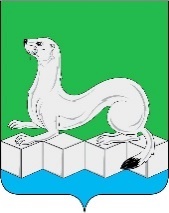 Контрольно – счетная палатаУсольского муниципального района Иркутской области 665479, Российская Федерация, Иркутская область, Усольский муниципальный район, Белореченское муниципальное образование, рп. Белореченский здание 100, тел./факс (839543) 3-60-86 Е-mail: kspus21@mail.ruОКПО 75182332, ОГРН 1213800025361, ИНН 3801154463 КПП 380101001Контрольно – счетная палатаУсольского муниципального района Иркутской области 665479, Российская Федерация, Иркутская область, Усольский муниципальный район, Белореченское муниципальное образование, рп. Белореченский здание 100, тел./факс (839543) 3-60-86 Е-mail: kspus21@mail.ruОКПО 75182332, ОГРН 1213800025361, ИНН 3801154463 КПП 38010100112.05.2023г. № 119на №______ от____Главе Белореченского муниципального образованияМоисееву А.Н.